...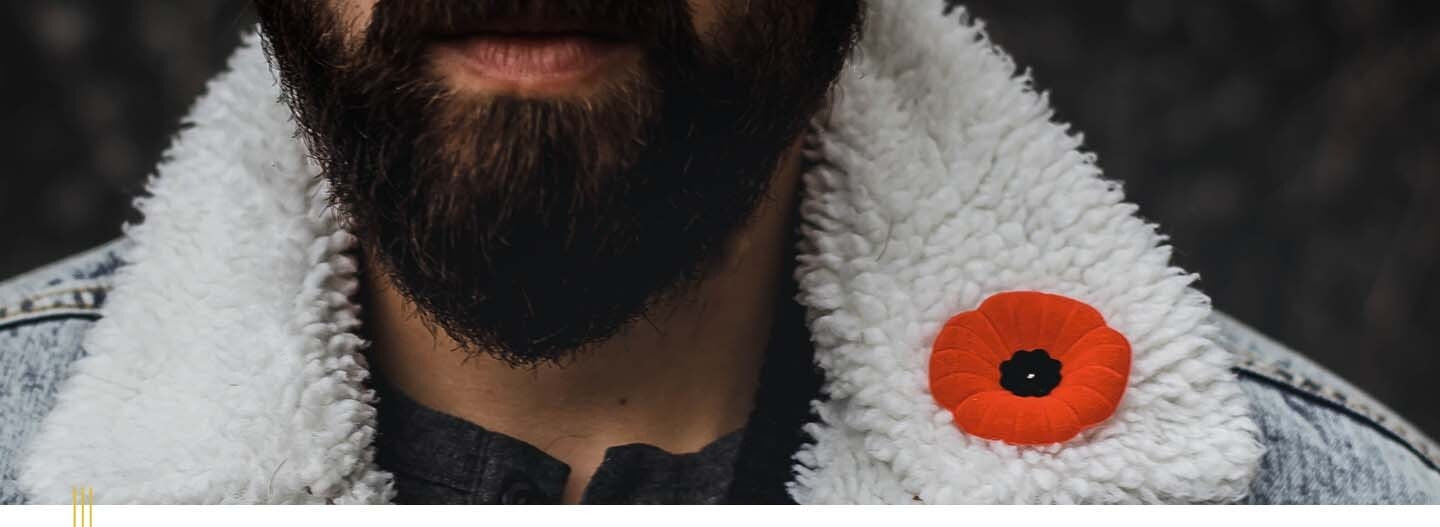 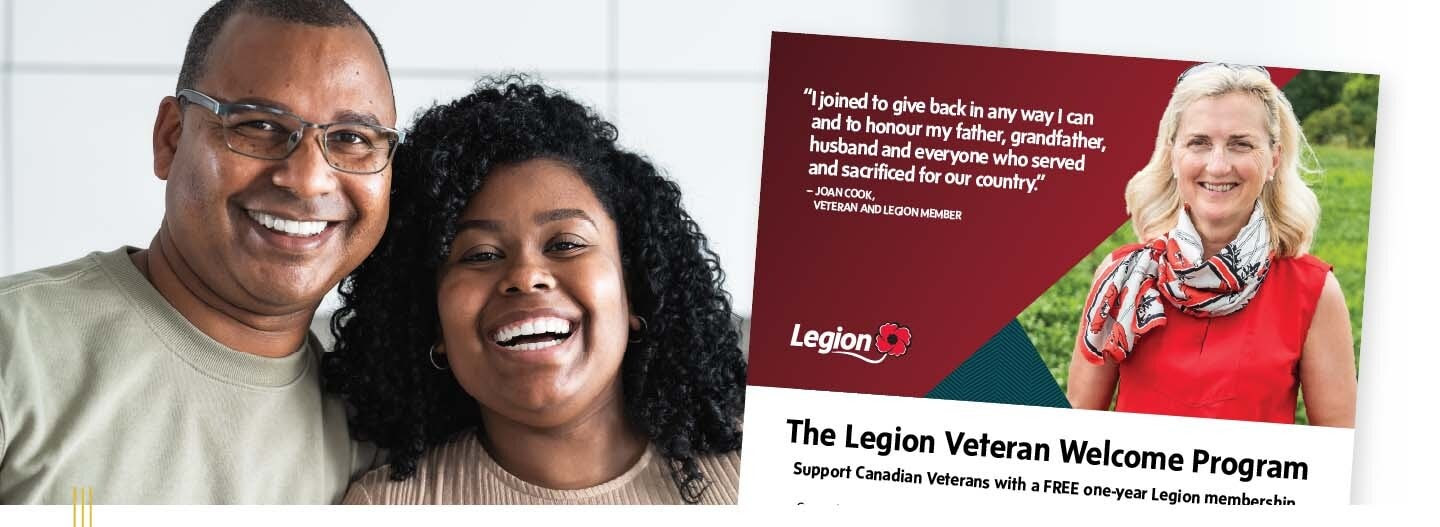 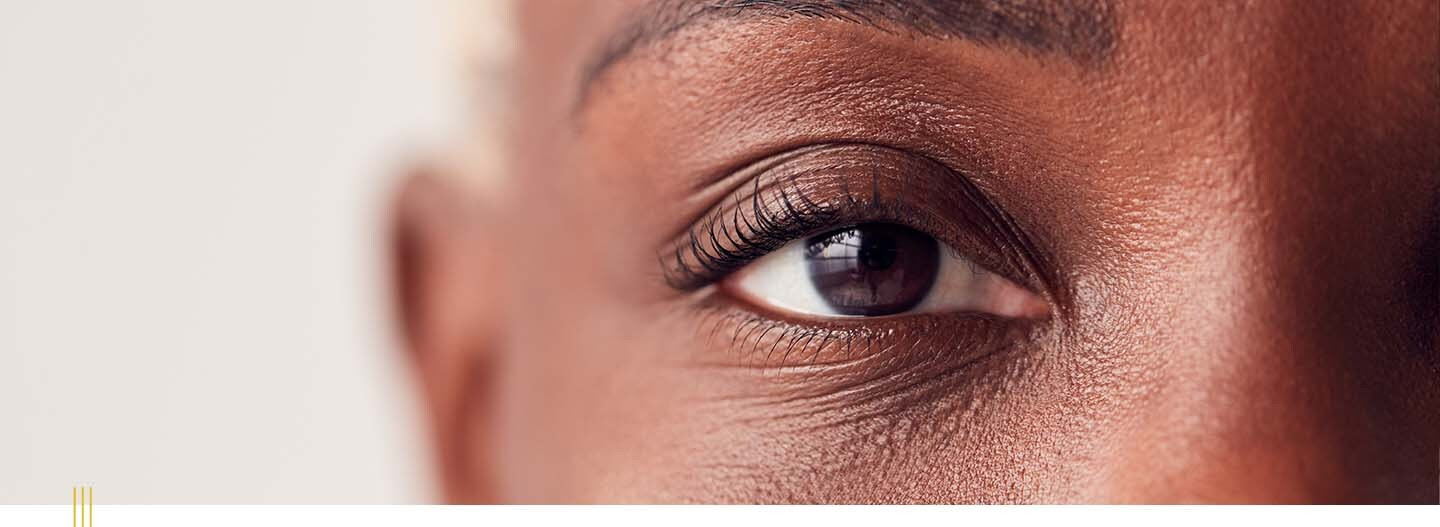 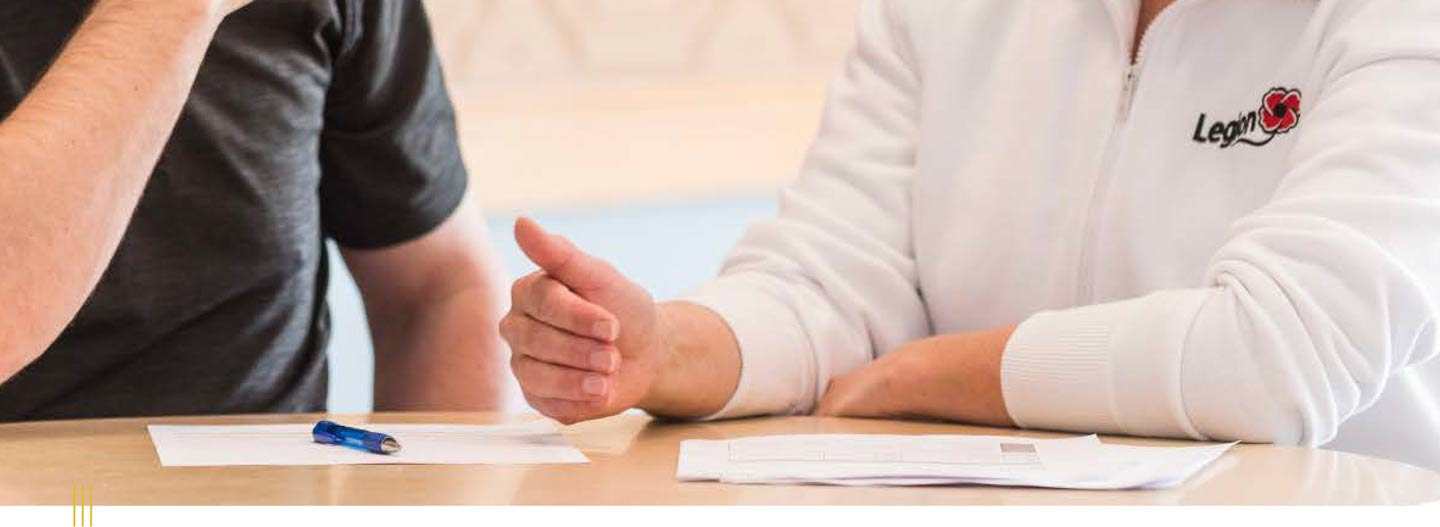 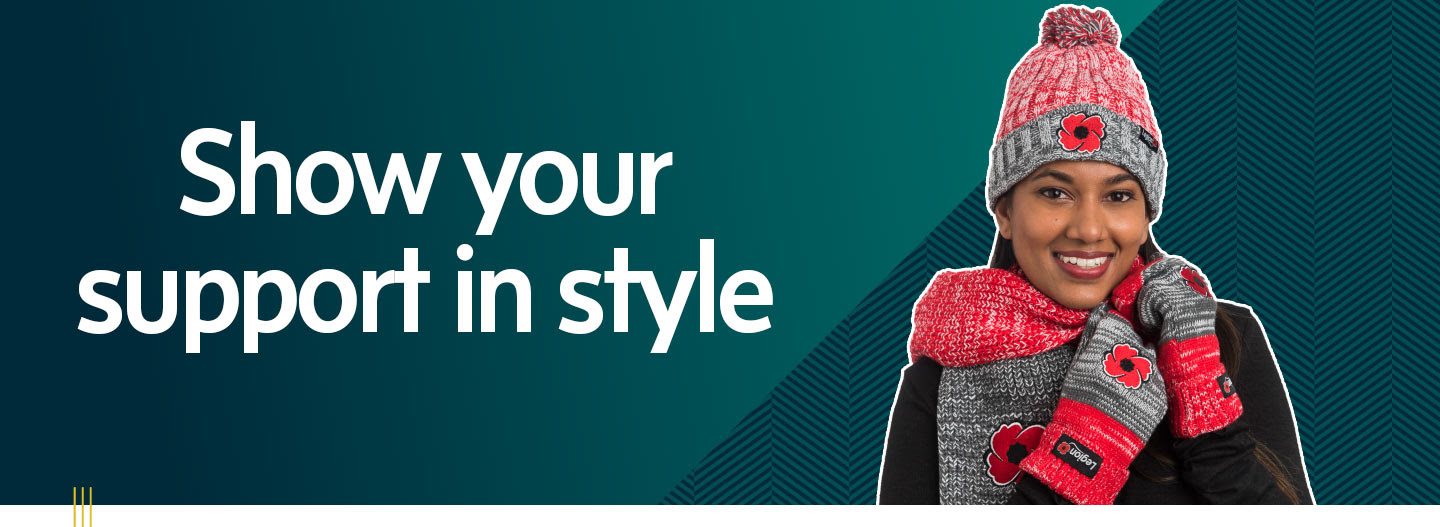 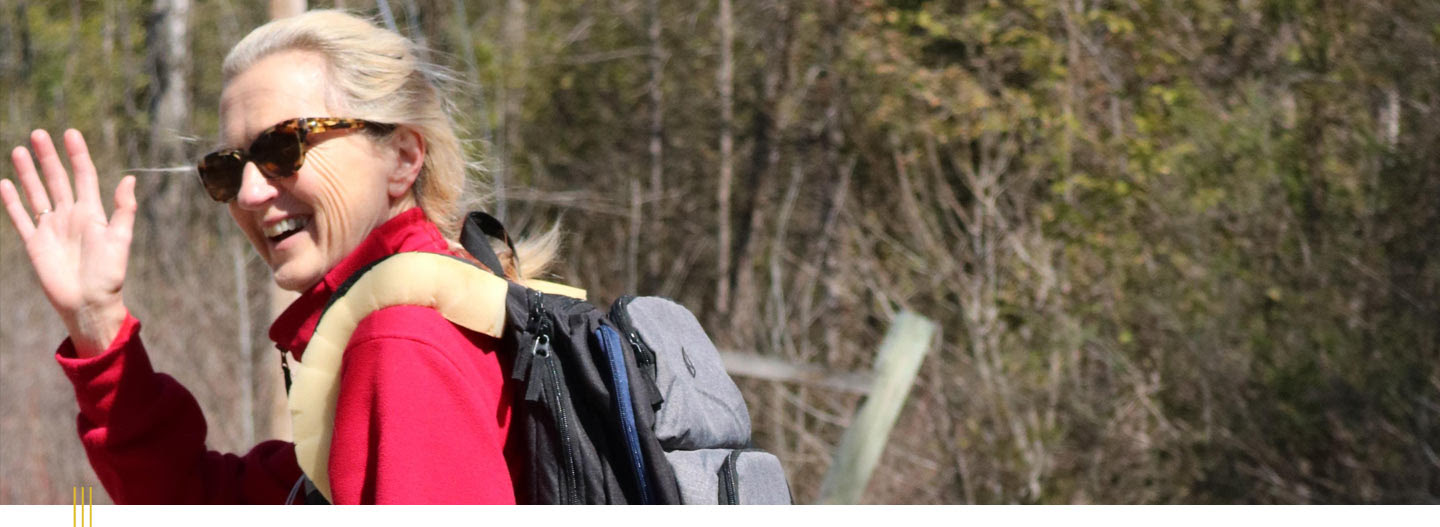 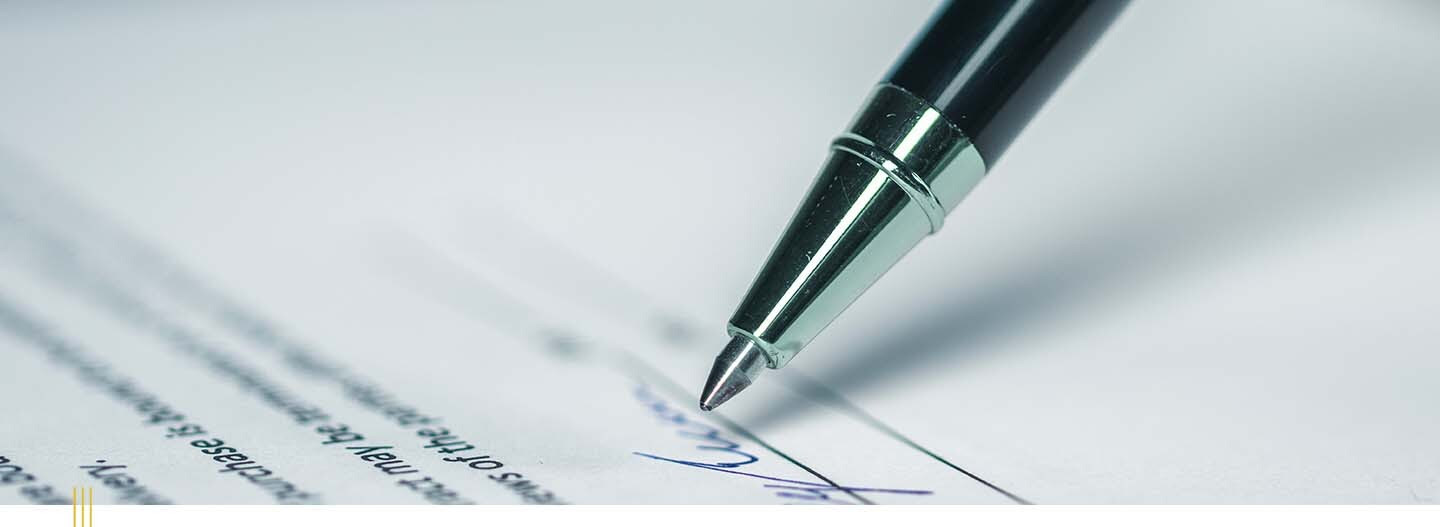 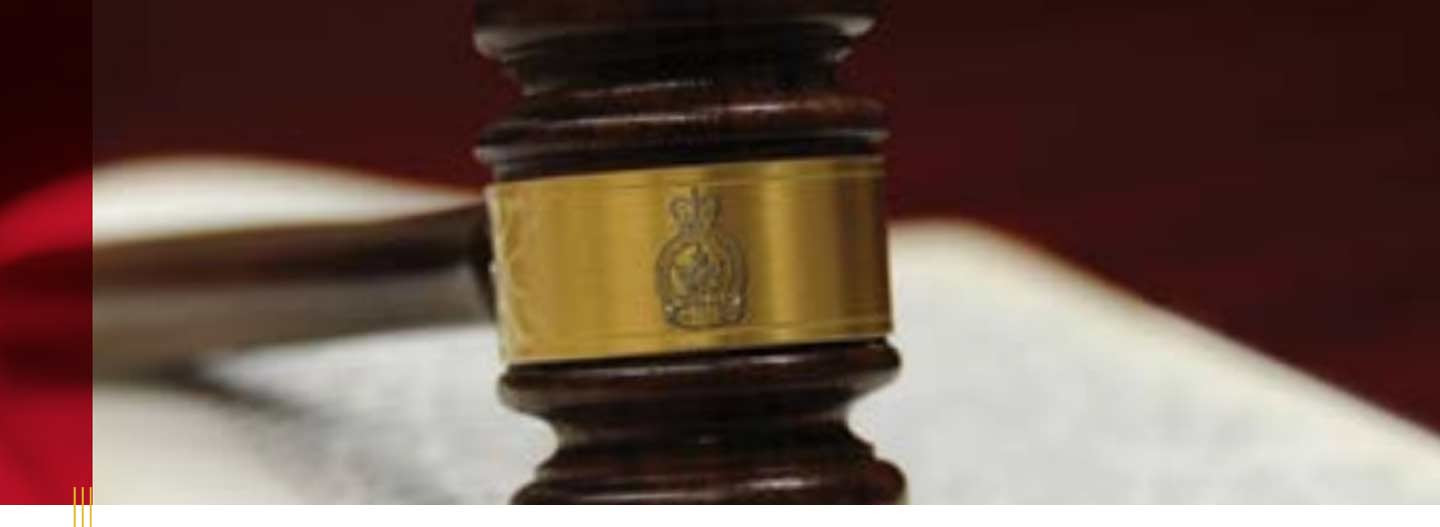 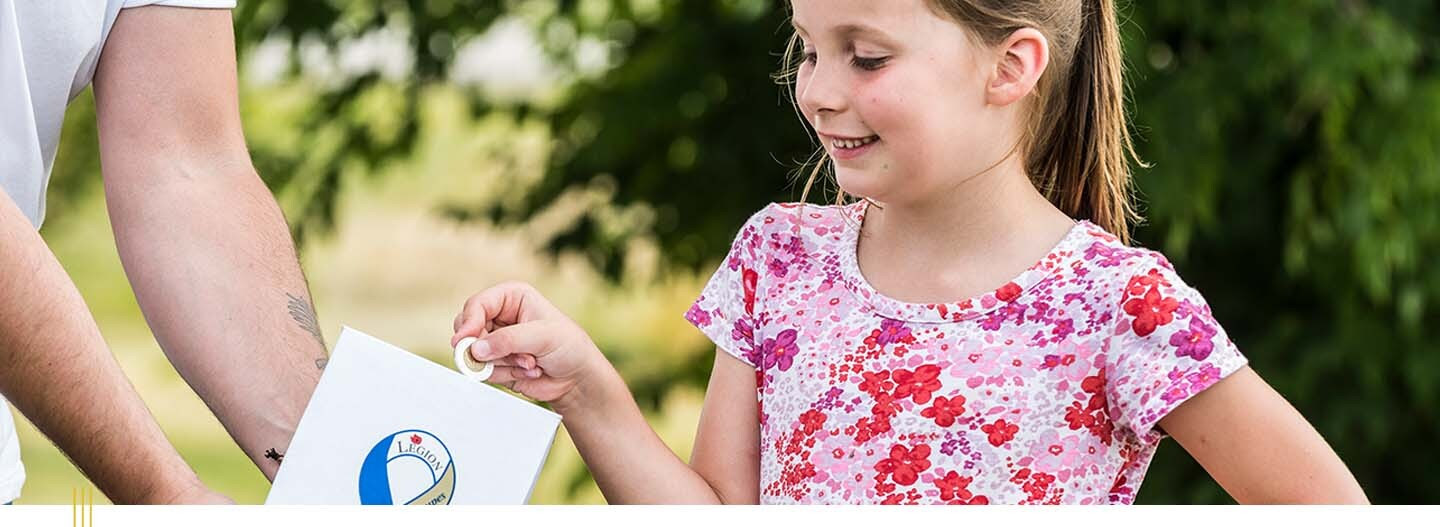 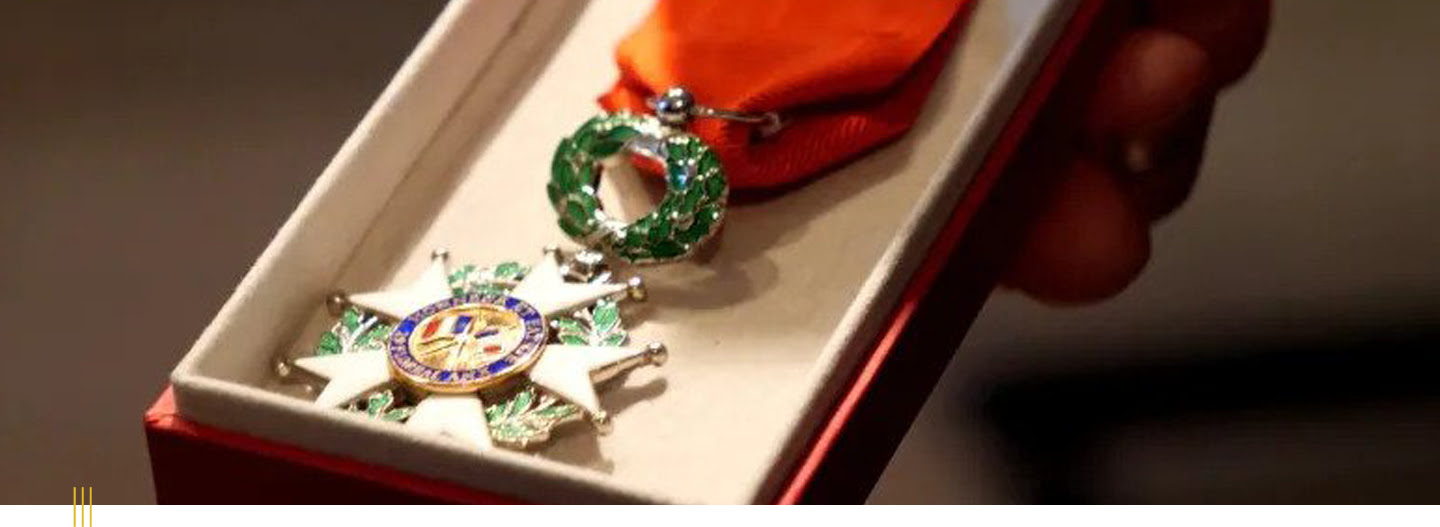 